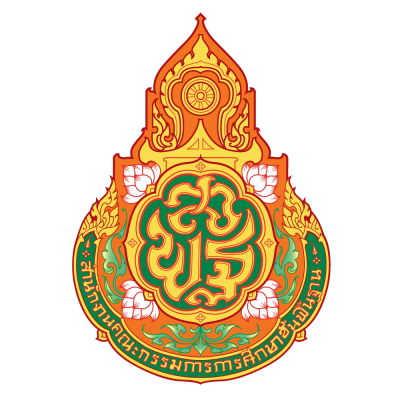 รายงานการปฏิบัติงานและผลการประเมินตนเอง (SELF ASSESSMENT REPORT : SAR)ประจำปีการศึกษา 2565ชื่อ – สกุล ..............................................................ตำแหน่ง .......................... วิทยฐานะ........................................กลุ่มสาระการเรียนรู้..............................................................โรงเรียนวชิรป่าซาง อำเภอป่าซาง จังหวัดลำพูนสำนักงานเขตพื้นที่การศึกษามัธยมศึกษาลำปาง ลำพูนบันทึกข้อความส่วนราชการ	โรงเรียนวชิรป่าซาง  จังหวัดลำพูน  ที่	..................................................		วันที่.........เดือน มีนาคม พ.ศ. 2566เรื่อง รายงานผลการปฏิบัติงานและผลการประเมินตนเองเรียน	ผู้อำนวยการโรงเรียนวชิรป่าซางตามที่โรงเรียนวชิรป่าซาง  ได้มอบหมายให้บุคลากรในโรงเรียนรายงานการปฏิบัติงานและผลการประเมินตนเองเป็นรายบุคคล (Self-Assessment Report)  ปีการศึกษา 2565 นั้น ข้าพเจ้า ................................................... ตำแหน่ง ................................ วิทยฐานะ ................................ ขอส่งรายงานการปฏิบัติงานและผลการประเมินตนเองเป็นรายบุคคล  (Self-Assessment Report)  ตามเอกสารดังแนบจึงเรียนมาเพื่อโปรดพิจารณา							      (.........................................................)				                                      ตำแหน่ง ..........................................ความเห็นผู้อำนวยการโรงเรียน.............................................................................................................................................................. ..............................................................................................................................................................         (นายกิตติ  ปานมี)						            ผู้อำนวยการโรงเรียนวชิรป่าซาง สารบัญตอนที่ 1ข้อมูลเบื้องต้นข้อมูลส่วนตัวชื่อ..................................................นามสกุล............................................ตำแหน่ง...................................................ที่อยู่.............................................................................. ..................................................................... ...............วัน เดือน ปี ที่บรรจุแต่งตั้ง........ เดือน.................................. พ.ศ.25..............เลขตำแหน่ง..............................อายุราชการ........ปี...........เดือน ประสบการณ์ด้านการสอนกลุ่มสาระการเรียนรู้.............จำนวน.......ปี.........เดือน1.2 ประวัติการศึกษา1.3 เกียรติประวัติ/รางวัล/ผลงานที่ดีเด่นในปีการศึกษา 2565ระดับชาติระดับภาคระดับจังหวัด/เขตพื้นที่การศึกษาระดับสหวิทยาเขต/โรงเรียนตอนที่ 2การพัฒนาตนเองในรอบปีการศึกษา 25652.1 การประชุม อบรม สัมมนาหรือศึกษาดูงาน2.2 สรุปการพัฒนาตนเองด้วยกระบวนการ PLC2.3 การแสวงหาความรู้หรือพัฒนาตนเองโดยวิธีการหรือรูปแบบอื่นๆ.........................................................................................................................................................................................................................................................................................................................................................................................................................................................................................................................................................................................................ตอนที่ 3  ภารกิจที่ได้รับมอบหมาย3.1  ภารกิจด้านการจัดการเรียนรู้	วิชาที่สอน	กิจกรรมพัฒนาผู้เรียน3.2  ภารกิจตามโครงสร้างการบริหารงาน / งานพิเศษ3.3 ภารกิจตามมาตรฐานการศึกษา3.4 มาตรฐานการศึกษา สำหรับขอรับการประเมิน ว.21 และ วPAหมายเหตุ      1)  มาตรฐานที่ 1 ข้อ 5.2 	- ครูผู้สอนและกลุ่มสาระการเรียนรู้ที่ไม่มีการวัดระดับชาติ ให้ประเมินเฉพาะผลสัมฤทธิ์ทางการเรียน- การคิดคำนวณให้เปรียบเทียบคะแนนเฉลี่ยระหว่างปีที่ผ่านมากับปีปัจจุบันในรายวิชาที่สอนตอนที่ 4ผลการดำเนินงานปีการศึกษา 25654.1 ผลการจัดการเรียนรู้ 1)  ระดับผลการเรียนของผู้เรียนในระดับชั้นและกลุ่มสาระวิชาพื้นฐาน ภาคเรียนที่ 1-2 ปัญหา/อุปสรรค...........................................................................................................................................................................................................................................................................................................................................แนวทางการแก้ไข ปรับปรุง พัฒนาและข้อเสนอแนะ.............................................................................................……………………………………………………………………………………………………………………………………………………………..…2)ระดับผลการเรียนของผู้เรียนในระดับชั้นและกลุ่มสาระการเรียนรู้เพิ่มเติม ภาคเรียนที่ 1-2 (ถ้ามี)ปัญหา/อุปสรรค.............................................................................................................................................................................................................................................................................................................................................แนวทางการแก้ไข ปรับปรุง พัฒนาและข้อเสนอแนะ..............................................................................................………………………………………………………………………………………………………………………………………………………………..4.2 ผลการประเมินกิจกรรมพัฒนาผู้เรียน (กิจกรรมชุมนุม) ภาคเรียนที่ 1-2ปัญหา/อุปสรรค............................................................................................................................................................................................................................................................................................................................................แนวทางการแก้ไข ปรับปรุง พัฒนาและข้อเสนอแนะ..............................................................................................4.3 ผลการประเมินการอ่านคิด วิเคราะห์และเขียนสื่อความ ภาคเรียนที่ 1-2ปัญหา/อุปสรรค............................................................................................................................................................................................................................................................................................................................................แนวทางการแก้ไข ปรับปรุง พัฒนาและข้อเสนอแนะ..............................................................................................………………………………………………………………………………………………………………………………………………………..4.4 ผลการประเมินคุณลักษณะที่พึงประสงค์ ภาคเรียนที่ 1-2ปัญหา/อุปสรรค............................................................................................................................................................................................................................................................................................................................................แนวทางการแก้ไข ปรับปรุง พัฒนาและข้อเสนอแนะ..............................................................................................4.5 ผลการประเมินสมรรถนะสำคัญของผู้เรียน ภาคเรียนที่ 1-24.6 สรุปและเปรียบเทียบผลการดำเนินงานปีการศึกษา 2564 – ปีการศึกษา 2565หมายเหตุ กรณีกำหนดเป้าหมายเชิงคุณภาพ ให้ครูพิจารณาผลการประเมิน ระดับ ดี (3) ขึ้นไปตอนที่ 5ข้อมูลเกี่ยวกับผลการดำเนินงานที่เกี่ยวกับผู้เรียน ปีการศึกษา 25655.1 ความสำเร็จที่เกิดขึ้นกับผู้เรียน/กิจกรรมแข่งขันทักษะทางวิชาการระดับชาติ      ระดับภาค      ระดับจังหวัด/สพม.      ระดับอำเภอ/สหวิทยาเขต (กลุ่มย่อยที่ 3)      ระดับโรงเรียน5.2 กิจกรรมค่าย/ทัศนศึกษา/อื่น ๆ5.3 การใช้แหล่งเรียนรู้ในโรงเรียน5.4 การใช้แหล่งเรียนรู้นอกโรงเรียน5.5 การใช้วิทยากร/ภูมิปัญญาท้องถิ่น/ปราชญ์ชาวบ้าน5.6 การจัดทำวิจัยในชั้นเรียนตอนที่ 6แนวทางการพัฒนาคุณภาพผู้เรียนปีการศึกษา 25656.1 ปัญหา /ความต้องการเร่งด่วนที่ต้องเร่งปรับปรุงพัฒนา1 ..............................................................................................................................2 ..............................................................................................................................3 ..............................................................................................................................6.2 โครงการ/กิจกรรมที่กำหนดเพื่อแก้ปัญหาหรือพัฒนา1 ..............................................................................................................................2 ..............................................................................................................................3 ..............................................................................................................................			ลงชื่อ...........................................ผู้รายงาน		                            (...............................................)                                                                                      ตำแหน่ง ครู   เพื่อให้สะดวกกับการเก็บรวบรวมผลงานตามเกณฑ์การประเมินวิทยฐานะ ว.21 และ วPA ภาคผนวกที่ควรแนบ มีดังนี้เอกสารของ วPAคำสั่งการประชุม อบรม สัมมนา ศึกษาดูงานเกียรติบัตรการพัฒนาตนเองคำสั่งการปฏิบัติหน้าที่การสอน/ตารางสอนคำสั่งปฏิบัติหน้าที่ตามโครงสร้างการบริหารงานประจำปีแบบรายงานผลการเรียน  (วช.ต่างๆ)เกียรติบัตรรางวัลที่แสดงถึงผลสำเร็จที่เกิดขึ้นกับผู้เรียน/ตนเองภาพถ่ายฯลฯหน้าสารบัญ	กตอนที่ 1 ข้อมูลเบื้องต้น ข้อมูลส่วนตัว ประวัติการศึกษา เกียรติประวัติ/รางวัลและผลงานที่ดีเด่นในรอบปีการศึกษา 2565ตอนที่ 2  การพัฒนาตนเองในรอบปีการศึกษา 2565การประชุม อบรม สัมมนาหรือศึกษาดูงานสรุปการพัฒนาตนเองด้วยกระบวนการ PLCการแสวงหาความรู้หรือพัฒนาตนเองโดยวิธีการหรือรูปแบบอื่นๆตอนที่ 3  ภารกิจที่ได้รับมอบหมายภารกิจด้านการจัดการเรียนรู้ภารกิจตามโครงสร้างการบริหารงาน/งานพิเศษภารกิจตามมาตรฐานการศึกษา ตอนที่ 4 ผลการดำเนินงานผลการจัดการเรียนรู้                4.2  ผลการประเมินกิจกรรมพัฒนาผู้เรียน (กิจกรรมชุมนุม)                4.3  ผลการประเมินการอ่าน คิดวิเคราะห์และเขียนสื่อความ          4.4  ผลการประเมินคุณลักษณะที่พึงประสงค์4.5 ผลการประเมินสมรรถนะสำคัญของผู้เรียน4.6 สรุปและเปรียบเทียบผลการดำเนินงานในปีการศึกษา 2564-2565ตอนที่ 5 ข้อมูลเกี่ยวกับการดำเนินงานที่เกี่ยวกับผู้เรียน5.1 ความสำเร็จที่เกิดขึ้นกับผู้เรียน/กิจกรรมแข่งขันทักษะทางวิชาการ5.2 กิจกรรมค่าย/ทัศนศึกษา/อื่น ๆ5.3 การใช้แหล่งเรียนรู้ในโรงเรียน5.4 การใช้แหล่งเรียนรู้นอกโรงเรียน5.5 การใช้วิทยากร/ภูมิปัญญาท้องถิ่น/ปราชญ์ชาวบ้าน5.6การจัดทำวิจัยในชั้นเรียนตอนที่ 6 แนวทางการพัฒนาคุณภาพผู้เรียน	6.1 ปัญหา/ความต้องการที่เร่งด่วนที่ต้องเร่งปรับปรุง พัฒนา		6.2  โครงการ/กิจกรรมที่กำหนดเพื่อแก้ปัญหาหรือพัฒนาภาคผนวก (ถ้ามี)ระดับวิชาเอก/โทปีที่สำเร็จการศึกษาชื่อสถานศึกษาชื่อรางวัล/ผลงานดีเด่นหน่วยงานที่มอบชื่อรางวัล/ผลงานดีเด่นหน่วยงานที่มอบชื่อรางวัล/ผลงานดีเด่นหน่วยงานที่มอบชื่อรางวัล/ผลงานดีเด่นหน่วยงานที่มอบครั้งที่เรื่องหน่วยงานที่จัดวัน เดือน ปีจำนวนชั่วโมง12345รวม................ครั้ง  จำนวน.............วัน................ชั่วโมง ขยายผลจากการอบรมฯ..............ครั้งรวม................ครั้ง  จำนวน.............วัน................ชั่วโมง ขยายผลจากการอบรมฯ..............ครั้งรวม................ครั้ง  จำนวน.............วัน................ชั่วโมง ขยายผลจากการอบรมฯ..............ครั้งรวม................ครั้ง  จำนวน.............วัน................ชั่วโมง ขยายผลจากการอบรมฯ..............ครั้งรวม................ครั้ง  จำนวน.............วัน................ชั่วโมง ขยายผลจากการอบรมฯ..............ครั้งวัน/เดือน/ปีเรื่องจำนวนชั่วโมงชั้นรายวิชา/รหัสวิชาจำนวนชั่วโมง/สัปดาห์จำนวนนักเรียน(คน)จำนวนนักเรียนพิเศษเรียนร่วม(คน)ภาคเรียนที่ 1 ปีการศึกษา 2565ภาคเรียนที่ 1 ปีการศึกษา 2565ภาคเรียนที่ 1 ปีการศึกษา 2565ภาคเรียนที่ 1 ปีการศึกษา 2565ภาคเรียนที่ 1 ปีการศึกษา 2565รวมรวมภาคเรียนที่ 2 ปีการศึกษา 2565ภาคเรียนที่ 2 ปีการศึกษา 2565ภาคเรียนที่ 2 ปีการศึกษา 2565ภาคเรียนที่ 2 ปีการศึกษา 2565ภาคเรียนที่ 2 ปีการศึกษา 2565รวมรวมชั้นกิจกรรมจำนวนชั่วโมง/สัปดาห์ภาคเรียนที่ 1 ปีการศึกษา 2565ภาคเรียนที่ 1 ปีการศึกษา 2565ภาคเรียนที่ 1 ปีการศึกษา 2565รวมรวมภาคเรียนที่ 2 ปีการศึกษา 2565ภาคเรียนที่ 2 ปีการศึกษา 2565ภาคเรียนที่ 2 ปีการศึกษา 2565รวมรวมลำดับที่ฝ่าย/งานงานที่ได้รับมอบหมายหมายเหตุ                                               รวม..................................................งาน                                               รวม..................................................งาน                                               รวม..................................................งาน                                               รวม..................................................งานมาตรฐานสถานศึกษาค่าเป้าหมายผลการดำเนินงานมาตรฐานที่ 1 คุณภาพของผู้เรียน1.1 ผลสัมฤทธิ์ทางวิชาการของผู้เรียน1) ผู้เรียนมีความสามารถในการอ่าน การเขียน การสื่อสาร และการคิดคำนวณร้อยละ 822) ความสามารถในการคิดวิเคราะห์ คิดอย่างมีวิจารณญาณ อภิปรายแลกเปลี่ยนความคิดเห็นและแก้ปัญหาร้อยละ 803) ความสามารถในการสร้างนวัตกรรมร้อยละ 934) ความสามารถในการใช้เทคโนโลยีสารสนเทศและการสื่อสารร้อยละ 905) ผลสัมฤทธิ์ทางการเรียนตามหลักสูตรสถานศึกษา    5.1 ผลสัมฤทธิ์ทางการเรียนระดับสถานศึกษา    5.2 ผลการทดสอบระดับชาติขั้นพื้นฐานร้อยละ 75 ร้อยละ 356) มีความรู้ ทักษะพื้นฐาน และเจตคติที่ดีต่องานอาชีพร้อยละ 981.2 คุณลักษณะอันพึงประสงค์ของผู้เรียน1) การมีคุณลักษณะและค่านิยมที่ดี (ระดับดีขึ้นไป)ร้อยละ 982) ความภูมิใจในท้องถิ่น และความเป็นไทย (ระดับดีขึ้นไป)ร้อยละ 983) การยอมรับที่จะอยู่ร่วมกันบนความแตกต่างและความหลากหลาย (ระดับดีขึ้นไป)ร้อยละ 1004) สุขภาวะทางกายและลักษณะจิตสังคม (เกณฑ์ปกติ)ร้อยละ 94มาตรฐานที่ 2 กระบวนการการบริหารและการจัดการ2.1 มีเป้าหมาย วิสัยทัศน์ และพันธกิจที่สถานศึกษากำหนดชัดเจนร้อยละ 802.2 มีระบบบริหารจัดการคุณภาพของสถานศึกษาร้อยละ 802.3 ดำเนินงานพัฒนาวิชาการที่เน้นคุณภาพผู้เรียนรอบด้านตามหลักสูตรสถานศึกษาและทุกกลุ่มเป้าหมายร้อยละ 802.4 พัฒนาครูและบุคลากรให้มีความเชี่ยวชาญทางวิชาชีพร้อยละ 802.5 จัดสภาพแวดล้อมทางกายภาพและสังคมที่เอื้อต่อการจัดการเรียนรู้อย่างมีคุณภาพร้อยละ 802.6 จัดระบบเทคโนโลยีสารสนเทศเพื่อสนับสนุนการบริหารจัดการและการจัดการเรียนรู้ร้อยละ 80มาตรฐานที่ 3 กระบวนการจัดการเรียนการสอนที่เน้นผู้เรียนเป็นสำคัญ3.1 จัดการเรียนรู้ผ่านกระบวนการคิดและปฏิบัติจริงและสามารถนำไปประยุกต์ใช้  ในชีวิตได้ร้อยละ 803.2 ใช้สื่อ เทคโนโลยีสารสนเทศและแหล่งเรียนรู้ที่เอื้อต่อการเรียนรู้ร้อยละ 803.3 มีการบริหารจัดการชั้นเรียนเชิงบวกร้อยละ 803.4 ตรวจสอบและประเมินผู้เรียนอย่างเป็นระบบและนำผลมาพัฒนาผู้เรียนร้อยละ 803.5 มีการแลกเปลี่ยนเรียนรู้และให้ข้อมูลสะท้อนกลับเพื่อพัฒนาและปรับปรุงการจัดการเรียนรู้ร้อยละ 80มาตรฐานสถานศึกษาค่าเป้าหมายผลการดำเนินงานมาตรฐานที่ 1 คุณภาพของผู้เรียน1.1 ผลสัมฤทธิ์ทางวิชาการของผู้เรียน5) ผลสัมฤทธิ์ทางการเรียนตามหลักสูตรสถานศึกษา    5.1 ผลสัมฤทธิ์ทางการเรียนระดับสถานศึกษา    5.2 ผลการทดสอบระดับชาติขั้นพื้นฐานตามกลุ่มสาระตามกลุ่มสาระรายวิชา/รหัสวิชาจำนวนนักเรียนเข้าสอบ(คน)ระดับผลการเรียน(คน)ระดับผลการเรียน(คน)ระดับผลการเรียน(คน)ระดับผลการเรียน(คน)ระดับผลการเรียน(คน)ระดับผลการเรียน(คน)ระดับผลการเรียน(คน)ระดับผลการเรียน(คน)รายวิชา/รหัสวิชาจำนวนนักเรียนเข้าสอบ(คน)43.532.521.510ร้อยละของนักเรียนที่ได้ระดับดีขึ้นไป(เกรด 3 ขึ้นไป)  ……………ร้อยละของนักเรียนที่ได้ระดับดีขึ้นไป(เกรด 3 ขึ้นไป)  ……………ร้อยละของนักเรียนที่ได้ระดับดีขึ้นไป(เกรด 3 ขึ้นไป)  ……………ร้อยละของนักเรียนที่ได้ระดับดีขึ้นไป(เกรด 3 ขึ้นไป)  ……………ร้อยละของนักเรียนที่ได้ระดับดีขึ้นไป(เกรด 3 ขึ้นไป)  ……………ร้อยละของนักเรียนที่ได้ระดับดีขึ้นไป(เกรด 3 ขึ้นไป)  ……………ร้อยละของนักเรียนที่ได้ระดับดีขึ้นไป(เกรด 3 ขึ้นไป)  ……………ร้อยละของนักเรียนที่ได้ระดับดีขึ้นไป(เกรด 3 ขึ้นไป)  ……………ร้อยละของนักเรียนที่ได้ระดับดีขึ้นไป(เกรด 3 ขึ้นไป)  ……………ร้อยละของนักเรียนที่ได้ระดับดีขึ้นไป(เกรด 3 ขึ้นไป)  …………… รายวิชา/รหัสวิชาจำนวนนักเรียนเข้าสอบ(คน)ระดับผลการเรียน(คน)ระดับผลการเรียน(คน)ระดับผลการเรียน(คน)ระดับผลการเรียน(คน)ระดับผลการเรียน(คน)ระดับผลการเรียน(คน)ระดับผลการเรียน(คน)ระดับผลการเรียน(คน) รายวิชา/รหัสวิชาจำนวนนักเรียนเข้าสอบ(คน)43.532.521.510ร้อยละของนักเรียนที่ได้ระดับดีขึ้นไป(เกรด 3 ขึ้นไป)  ……………ร้อยละของนักเรียนที่ได้ระดับดีขึ้นไป(เกรด 3 ขึ้นไป)  ……………ร้อยละของนักเรียนที่ได้ระดับดีขึ้นไป(เกรด 3 ขึ้นไป)  ……………ร้อยละของนักเรียนที่ได้ระดับดีขึ้นไป(เกรด 3 ขึ้นไป)  ……………ร้อยละของนักเรียนที่ได้ระดับดีขึ้นไป(เกรด 3 ขึ้นไป)  ……………ร้อยละของนักเรียนที่ได้ระดับดีขึ้นไป(เกรด 3 ขึ้นไป)  ……………ร้อยละของนักเรียนที่ได้ระดับดีขึ้นไป(เกรด 3 ขึ้นไป)  ……………ร้อยละของนักเรียนที่ได้ระดับดีขึ้นไป(เกรด 3 ขึ้นไป)  ……………ร้อยละของนักเรียนที่ได้ระดับดีขึ้นไป(เกรด 3 ขึ้นไป)  ……………ร้อยละของนักเรียนที่ได้ระดับดีขึ้นไป(เกรด 3 ขึ้นไป)  ……………กิจกรรมชุมนุมจำนวนนักเรียนผลการประเมินผลการประเมินร้อยละร้อยละกิจกรรมชุมนุมจำนวนนักเรียนผ่านไม่ผ่านผ่านไม่ผ่านร้อยละของนักเรียนที่ผ่านกิจกรรม....................ร้อยละของนักเรียนที่ผ่านกิจกรรม....................ร้อยละของนักเรียนที่ผ่านกิจกรรม....................ร้อยละของนักเรียนที่ผ่านกิจกรรม....................ร้อยละของนักเรียนที่ผ่านกิจกรรม....................ร้อยละของนักเรียนที่ผ่านกิจกรรม....................รายวิชา /รหัสวิชาจำนวนนักเรียนผลการประเมินผลการประเมินผลการประเมินผลการประเมินรายวิชา /รหัสวิชาจำนวนนักเรียน3210ร้อยละของนักเรียนที่ได้ระดับดีขึ้นไป (2 ขึ้นไป)  ……………ร้อยละของนักเรียนที่ได้ระดับดีขึ้นไป (2 ขึ้นไป)  ……………ร้อยละของนักเรียนที่ได้ระดับดีขึ้นไป (2 ขึ้นไป)  ……………ร้อยละของนักเรียนที่ได้ระดับดีขึ้นไป (2 ขึ้นไป)  ……………ร้อยละของนักเรียนที่ได้ระดับดีขึ้นไป (2 ขึ้นไป)  ……………ร้อยละของนักเรียนที่ได้ระดับดีขึ้นไป (2 ขึ้นไป)  ……………รายวิชา /รหัสวิชาจำนวนนักเรียนผลการประเมินผลการประเมินผลการประเมินผลการประเมินรายวิชา /รหัสวิชาจำนวนนักเรียน3210ร้อยละของนักเรียนที่ได้ระดับดีขึ้นไป (2 ขึ้นไป)  ……………ร้อยละของนักเรียนที่ได้ระดับดีขึ้นไป (2 ขึ้นไป)  ……………ร้อยละของนักเรียนที่ได้ระดับดีขึ้นไป (2 ขึ้นไป)  ……………ร้อยละของนักเรียนที่ได้ระดับดีขึ้นไป (2 ขึ้นไป)  ……………ร้อยละของนักเรียนที่ได้ระดับดีขึ้นไป (2 ขึ้นไป)  ……………ร้อยละของนักเรียนที่ได้ระดับดีขึ้นไป (2 ขึ้นไป)  ……………รายวิชา /รหัสวิชาจำนวนนักเรียนผลการประเมินผลการประเมินผลการประเมินผลการประเมินรายวิชา /รหัสวิชาจำนวนนักเรียน3210ร้อยละของนักเรียนที่ได้ระดับดีขึ้นไป (2 ขึ้นไป)  ……………ร้อยละของนักเรียนที่ได้ระดับดีขึ้นไป (2 ขึ้นไป)  ……………ร้อยละของนักเรียนที่ได้ระดับดีขึ้นไป (2 ขึ้นไป)  ……………ร้อยละของนักเรียนที่ได้ระดับดีขึ้นไป (2 ขึ้นไป)  ……………ร้อยละของนักเรียนที่ได้ระดับดีขึ้นไป (2 ขึ้นไป)  ……………ร้อยละของนักเรียนที่ได้ระดับดีขึ้นไป (2 ขึ้นไป)  ……………ข้อมูลปีการศึกษา 2564ร้อยละปีการศึกษา 2565ร้อยละผลการเปรียบเทียบผลสัมฤทธิ์ทางการเรียน (เกรด 3 ขึ้นไป)ผลการอ่าน คิดวิเคราะห์ และเขียนสื่อความ (ระดับดีขึ้นไป)ผลการประเมินคุณลักษะอันพึงประสงค์ (ระดับดีขึ้นไป)ผลการประเมินสมรรถนะสำคัญ(ระดับดีขึ้นไป)ที่ชื่อนักเรียนชั้นรางวัล/เกียรติบัตรที่ได้รับหน่วยงานที่มอบที่ชื่อนักเรียนชั้นรางวัล/เกียรติบัตรที่ได้รับหน่วยงานที่มอบที่ชื่อนักเรียนชั้นรางวัล/เกียรติบัตรที่ได้รับหน่วยงานที่มอบที่ชื่อนักเรียนชั้นรางวัล/เกียรติบัตรที่ได้รับหน่วยงานที่มอบที่ชื่อนักเรียนชั้นรางวัล/เกียรติบัตรที่ได้รับหน่วยงานที่มอบชื่อกิจกรรมจำนวน(คน)วัน เดือน ปี สถานที่รวม……………………….ครั้งรวม……………………….ครั้งรวม……………………….ครั้งรวม……………………….ครั้งที่ชื่อแหล่งเรียนรู้กิจกรรม/เรื่องที่สอนจำนวน (คน)จำนวนครั้ง12รวม………………………….แหล่ง จำนวน...............................ครั้งรวม………………………….แหล่ง จำนวน...............................ครั้งรวม………………………….แหล่ง จำนวน...............................ครั้งรวม………………………….แหล่ง จำนวน...............................ครั้งรวม………………………….แหล่ง จำนวน...............................ครั้งที่ชื่อแหล่งเรียนรู้กิจกรรม/เรื่องจำนวน(คน)จำนวนครั้ง12รวม…………………..…………แหล่ง จำนวน…………………………ครั้งรวม…………………..…………แหล่ง จำนวน…………………………ครั้งรวม…………………..…………แหล่ง จำนวน…………………………ครั้งรวม…………………..…………แหล่ง จำนวน…………………………ครั้งรวม…………………..…………แหล่ง จำนวน…………………………ครั้งที่ชื่อวิทยากร/ภูมิปัญญา/ปราชญ์ชาวบ้านกิจกรรม/เรื่องจำนวน(คน)จำนวนครั้ง12รวม.....................................ครั้งรวม.....................................ครั้งรวม.....................................ครั้งรวม.....................................ครั้งรวม.....................................ครั้งที่รายชื่องานวิจัย12รวม....................เรื่องรวม....................เรื่อง